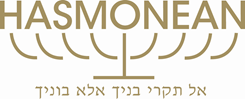 HASMONEAN MULTI-ACADEMY TRUSTSEND Learning Support EducatorRequired immediately8.30am to 4.00pm Monday to Thursday and 8.30am to 1.30pm on FridaysSalary(NJC 4-6) (FTE £21,795 - £22,587) Actual salary £18,162 - £18,822 term time onlyThe Successful Candidate will:Have the patience to work with students that may present with both educational and behavioural difficulties e.g. Dyslexia, Autism, ADHD and Global Developmental DelayKnowledge and understanding of the challenges/barriers faced by the above types of studentsBe able to deliver 121 sessions and in-class supportTraining: Training will be given to aid their understanding of the specific SEND students they will be supportingHasmonean is a thriving community with a nursery on site for staff.The staff at Hasmonean come from a variety of religious and ethnic backgrounds. Visit our web site for an application form and for more information about the school www.hasmoneanmat.org.ukLetters of application should be addressed to Mrs K Brice, Headteacher, c/o Ms J Grant j.grant@hasmonean.co.ukThe letter should detail how your experience to date has prepared you for this post.    Please refer to the job description and person specification herewith.   The letter should be no longer than one side of A4 and written in Calibre Font 11Please note that in line with our safer recruitment practices we can only consider fully completed application forms and not CVs.Closing date for applications: 1 March 2021  We reserve the right to close these vacancies early should we receive an overwhelming response. All candidates are advised to refer to the job description and person specification before making an applicationThe appointment is subject to an enhanced DBS clearance. The school is committed to safeguarding and promoting the welfare of children and young people